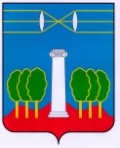 СОВЕТ ДЕПУТАТОВГОРОДСКОГО ОКРУГА КРАСНОГОРСКМОСКОВСКОЙ ОБЛАСТИР Е Ш Е Н И Е                                          от   24.06.2021   № 564/43О награждении Благодарственным письмом медицинскую сестру ГБУЗ МО «Красногорский кожно – венерологический диспансер» Друниной Ю.Ф.За безупречный труд, высокий профессионализм, преданность профессии, внесение большого вклада в развитие здравоохранения, оказание лечебно – профилактической помощи населению и в связи с празднованием Дня медицинского работника, Совет депутатов РЕШИЛ:Наградить Благодарственным письмом Совета депутатов городского округа Красногорск с вручением памятного сувенира медицинскую сестру дерматовенерологического отделения ГБУЗ МО «Красногорский кожно – венерологический диспансер» Друнину Юлию Фагимовну.ПредседательСовета депутатов                                       			               С.В. ТрифоновРазослать: в дело, ГБУЗ МО «Красногорский кожно – венерологический диспансер»